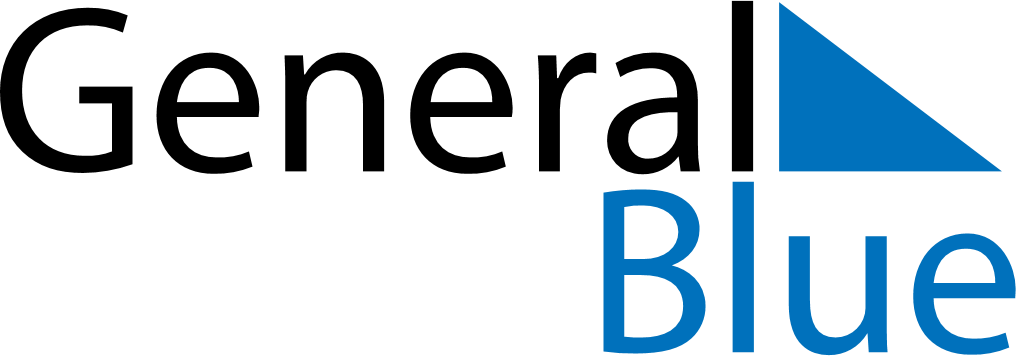 2027 – Q1Svalbard and Jan Mayen  2027 – Q1Svalbard and Jan Mayen  2027 – Q1Svalbard and Jan Mayen  2027 – Q1Svalbard and Jan Mayen  2027 – Q1Svalbard and Jan Mayen  2027 – Q1Svalbard and Jan Mayen  JanuaryMondayTuesdayWednesdayThursdayFridaySaturdaySundayJanuary123January45678910January11121314151617January18192021222324January25262728293031JanuaryFebruaryMondayTuesdayWednesdayThursdayFridaySaturdaySundayFebruary1234567February891011121314February15161718192021February22232425262728FebruaryFebruaryMarchMondayTuesdayWednesdayThursdayFridaySaturdaySundayMarch1234567March891011121314March15161718192021March22232425262728March293031MarchJan 1: New Year’s DayFeb 7: CarnivalFeb 14: Mother’s DayMar 21: Palm SundayMar 25: Maundy ThursdayMar 26: Good FridayMar 28: Easter SundayMar 29: Easter Monday